Service provider organisation—geographic location, community services code (ASGC 2004) NNNNNExported from METEOR(AIHW's Metadata Online Registry)© Australian Institute of Health and Welfare 2024This product, excluding the AIHW logo, Commonwealth Coat of Arms and any material owned by a third party or protected by a trademark, has been released under a Creative Commons BY 4.0 (CC BY 4.0) licence. Excluded material owned by third parties may include, for example, design and layout, images obtained under licence from third parties and signatures. We have made all reasonable efforts to identify and label material owned by third parties.You may distribute, remix and build on this website’s material but must attribute the AIHW as the copyright holder, in line with our attribution policy. The full terms and conditions of this licence are available at https://creativecommons.org/licenses/by/4.0/.Enquiries relating to copyright should be addressed to info@aihw.gov.au.Enquiries or comments on the METEOR metadata or download should be directed to the METEOR team at meteor@aihw.gov.au.Service provider organisation—geographic location, community services code (ASGC 2004) NNNNNIdentifying and definitional attributesIdentifying and definitional attributesMetadata item type:Data ElementShort name:Geographic location - SLAMETEOR identifier:270321Registration status:Community Services (retired), Superseded 29/04/2006Definition:The geographical location of an agency using a five-digit numerical code which indicates the Statistical Local Area (SLA) within the State or Territory of Australia.Data Element Concept:Service provider organisation—geographic location Value Domain:Community services geographical location code (ASGC 2004) NNNNNValue domain attributesValue domain attributesValue domain attributesRepresentational attributesRepresentational attributesRepresentational attributesClassification scheme:Australian Standard Geographical Classification 2004Australian Standard Geographical Classification 2004Representation class:CodeCodeData type:StringStringFormat:NNNNNNNNNNMaximum character length:55ValueMeaningSupplementary values:00000
 Not applicable
 Data element attributes Data element attributes Collection and usage attributesCollection and usage attributesGuide for use:Details on which edition was used in a particular data set should be included in the documentation of metadata accompanying that data set. Coding to ASGC codes is preferably done using the ABS National Localities Index, to map actual address. In some data collections, a compromise has to be made and the ASGC code derived from suburb/town/locality and Postcode-Australian only. However, this solution results in some inaccuracy of information.The accurate recording of the state or territory is essential.Code 00000, Not applicable, is used for national reporting purposes in instances where the person is not resident in Australia, that is, the person lives in another country, or at sea, or has no fixed address.Source and reference attributesSource and reference attributesOrigin:Australian Bureau of Statistics (ABS)Relational attributesRelational attributesRelated metadata references:Has been superseded by Service provider organisation—geographic location, code (ASGC 2005) NNNNNCommunity Services (retired), Superseded 30/11/2006
Is re-engineered from  Geographic location - SLA, version 3, Derived DE, NCSDD, NCSIMG, Superseded 01/03/2005.pdf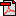  (16.5 KB)No registration status